АДМИНИСТРАЦИЯ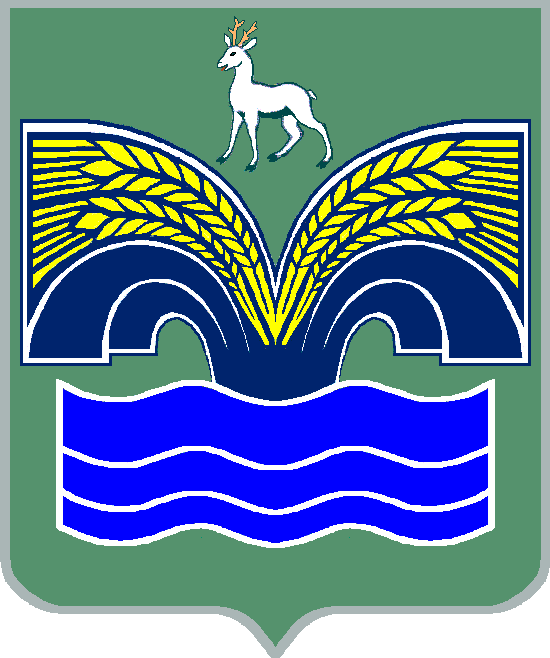 СЕЛЬСКОГО ПОСЕЛЕНИЯ СВЕТЛОЕ ПОЛЕМУНИЦИПАЛЬНОГО РАЙОНА КРАСНОЯРСКИЙСАМАРСКОЙ ОБЛАСТИПОСТАНОВЛЕНИЕот  11 августа 2022 года  № 71О покупке 37/100 долей в праве общей долевой собственности на жилое помещение, принадлежащее гр. Полежаевой Валентине Алексеевне Рассмотрев извещение гр. Полежаевой В.А. 22.11.1956 года рождения, о намерении продать принадлежащие ей 37/100 долей в праве общей долевой собственности на жилое помещение (квартиру), находящееся по адресу Самарская область, Красноярский р-н, п. Светлое Поле, ул. Советская, д. 7, кв. 9, пл. 55,4 кв. м., имеющее кадастровый номер 63:26:1307005:296, за 450.000 (четыреста пятьдесят тысяч) рублей 00 копеек, руководствуясь п. 3 ч. 1 ст. 14 Федерального закона от 06.10.2003 № 131-ФЗ "Об общих принципах организации местного самоуправления в Российской Федерации", подпунктом 3 п. 1 ст. 7 Устава поселения, принимая во внимание положения п. 6 ст. 42 Жилищного кодекса Российской Федерации, ст. 250 Гражданского кодекса Российской Федерации, во исполнение Решения Собрания представителей сельского поселения Светлое Поле № 27 от 4.08.2022 года «О создании в поселении специализированного жилого фонда в виде жилых помещений маневренного жилого фонда»ПОСТАНОВЛЯЕТ:Воспользоваться правом преимущественной покупки и выкупить у гр. Полежаевой Валентине Алексеевне 37/100 (тридцати семи сотых) долей в праве общей долевой собственности на жилое помещение, находящееся по адресу Самарская область, Красноярский р-н, п. Светлое Поле, ул. Советская, д. 7, кв. 9, за 450.000 (четыреста пятьдесят тысяч) рублей 00 копеек. Направить копию настоящего Постановления гр. Полежаевой В.А. Настоящее Постановление вступает в силу со дня его принятия. Глава сельского поселения Светлое Поле                               И.А. Старков